May 11th 2020Hi again folks. I know you have been doing your best to carry on with your maths and it’s not easy without the classroom setting.  You are doing really well and following all the guidelines from the Government and Health Team and well done. Last week I got to chat some of you and hope to chat the rest of you this week if possible. Am enjoying correcting any work you get to put on Seesaw and remember you can always just email a picture of work to me and I will look it over and chat you back about it. This week just carry on as below and if you didn’t get all last week’s work done that’s fine too but finish that before you move on to the new stuff because as you know Maths work is like building blocks and each new piece needs you to know the piece before. Each day try to do as much of one Master your Maths day as possible and when you reach the test  take 20-25 mins and do as much of the test as you can in that time. Each day also please do some from the list below in the order they are given for that topic. The reason you need to do them in order as the easier ones for practice are always first!  For some I might ask you to try and look at the interactive examples that we often watch in school to help.  For these you go to the CJ fallon homepage and  click into Primary/5th class/maths/Busy at Maths/Busy at Maths 5th class/interactives and then go to the number I have mentioned. This week we are carrying on with Percentages on seesaw* and more on area and perimeter and length.  Taking a break from multiplication this week and will move on to some Number Theory next week.*Means if you have done this activity on seesaw do not do it again.Percentages: If you did not get to log on to seesaw yet I am putting a copy  of Percentages 1  here for you to try  as it uses your class maths book and the CJ Fallon interactives.Fractions and Percentages 1Interactive on fractions and percentages: To access the interactive when you click on the page below choose as follows: Click all resources at the top of the page/ then : Primary/5th class/Maths/Busy at Maths/Busy at Maths 5th class/Interactives. Choose interactive 60 and play the activity. Then open p 101 in your Maths book and answer as follows in your copy- Q2-all Q3- Following the example do all. Q4- do a.b.c.d.e. Q5 -Do a,b,c,and d. Q6 - try all.If you have completed this activity already there are more on seesaw for you. Area and Perimeter: As we often remind ourselves: perimeter is the distance around the outside of a place/shape or object. Eg – you would walk the perimeter of the garden for exercise.Area is the space covered by a shape or place. Eg -  what area is the floor of the bedroom to out a carpet on it?If you got to do the activity on irregular shapes in seesaw that’s great. It should help with this week’s and next week’s work.P116 this week – Do all Q1 I your copy- Do all of Q2-4 in your copy too. Remember –  LengthxWidth=area So if you have area and length you divide to get widthArea and width you divide to get length.Remember also – 2xlength + 2xwidth =perimeter of regular shapes. Use this information to and the information in your book to complete 2-4. If you can fill in 5 in your book.Length: P94- Read the top box and remember the following:10mm=1cm100cm=1m and 1,000mm=1m1,000m=1kmP 96 this weekCJ Fallon have interactive 58 for the example on top of p96.The big message is that when multiplying any units of length change them to decimals so you don’t get the place value confused.    The second big message is that when we multiply decimals we ignore the decimal point until the x is done. (Multiply the same as long multiplication) The we count the number of  numbers after the decimal point in the question and put it back in! Sounds mad but watch the example if you can and use the example in the book. For division the decimal point is in all the time and needs to go in as you start the sum.If not already completed do all q2 p 96Go on to fill in 1 and 2 p 97 in the book and try 3-5 in your copy.Again do what you can manage and don’t worry we will figure out the rest when we get back- just do your best. It’s not all for one day so spread it out.You can email me queries on info@pulloughns.com or you can send me a pic attached of a completed page if you are delighted with it. Maths are all around you at all times and if you are baking or building at home you are learning real life maths at all times!!!!!Marguerite White  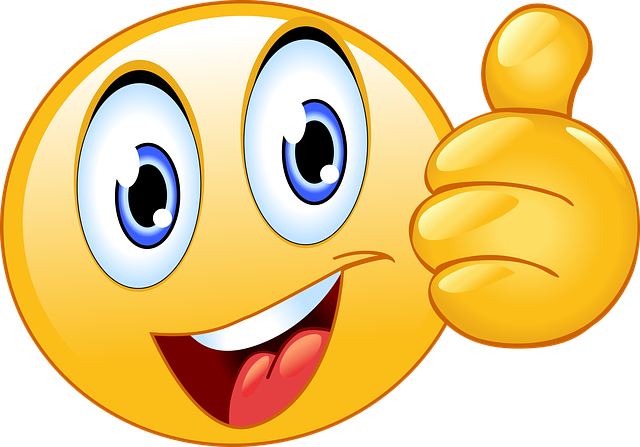 